Инновациялық білім зертханасының меңгерушісі С.Н.Айткужинованың «Инновациялық білім технологиялар зерханасының жұмысы туралы» баяндамасын тыңдай және талқылай келе, ректоратШЕШТІ:Инновациялық білім технологиялар зертханасының жұмысы қанағаттанарлық деп танылсын.On-line түрінде дәріс оқуға таяу шетел оқытушылары шақырылсын Инновациялық білім технологиялар зертханасының меңгерушісі, кафедра меңгерушілеріжыл бойыЖүргізілетін ғылыми–әдістемелік іс˗шаралардың жетістіктері баспа бетінде, электронды түрде БАҚ˗да жариялау жүзеге асырылсынБаспасөз-хатшысы, медиа-студия,кафедра меңгерушілері жыл бойыУниверситет зертханаларына әдістемелік көмек көрсету бойынша инновациялық білім технологиялар зертханасының қызмет бағыты кеңейтілсінИнновациялық білім технологиялар зертханасының меңгерушісі, оқу-әдістемелік басқарманың бастығы2017 ж. 31.04 дейінЗертхананың сапалы жұмысына қазіргі заманға сай қажетті техникалық құралдар сатып алынсынОқу-әдістемелік басқарманың бастығы, экономика және мемлекеттік сатып алу бөлімінің бастығы2017 ж. 01.09 дейінОсы шешімнің орындалуын қадағалау оқу және тәрбие жұмысы жөніндегі проректор А. Әбсадыковқа жүктелсін.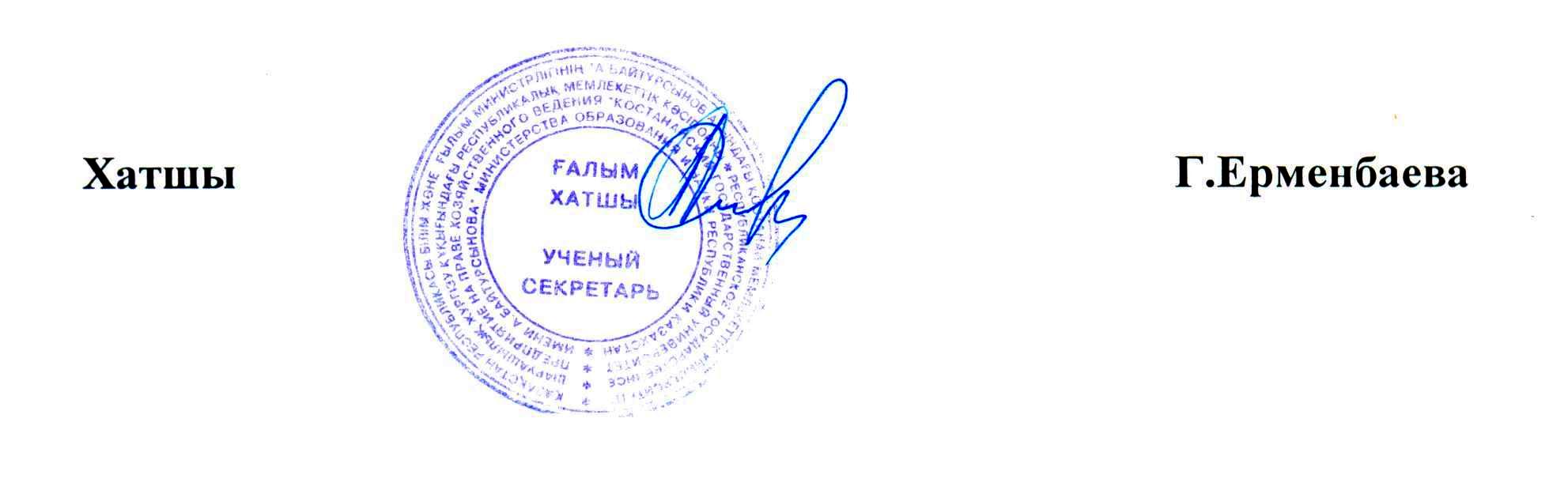 Заслушав и обсудив доклад заведующей лабораторией инновационных образовательных технологий Айткужиновой С.Н. «О работе лаборатории инновационных образовательных технологий», ректоратРЕШИЛ:Признать работу лаборатории инновационных образовательных технологий удовлетворительной.Привлекать для чтения лекций в режиме оn-line преподавателей из стран ближнего зарубежьяЗаведующая лабораторией инновационных образовательных технологий, заведующие кафедрамив течение годаОсуществлять информационное сопровождение проводимых научно-методических мероприятий и популяризацию достижений новаторов путем публикации информации в печатных и электронных СМИПресс-секретарь, медиа-студия, заведующие кафедрамипостоянноРасширить направление деятельности лаборатории инновационных образовательных технологий по оказанию методической помощи лабораториям университетаЗаведующая лабораторией инновационных образовательных технологий, начальник учебно-методического управлениядо 31.04.2017 г.Для качественной работы лаборатории рассмотреть возможность приобретения современных технических средств (мультимедийный цифровой подиум, цифровая видеокамера, ПК) Начальник учебно-методического управления, начальник отдела экономики и госзакупокдо 01.09.2017 г.Контроль выполнения данного решения возложить на проректора по учебной и воспитателной работе А.А.Абсадыкова.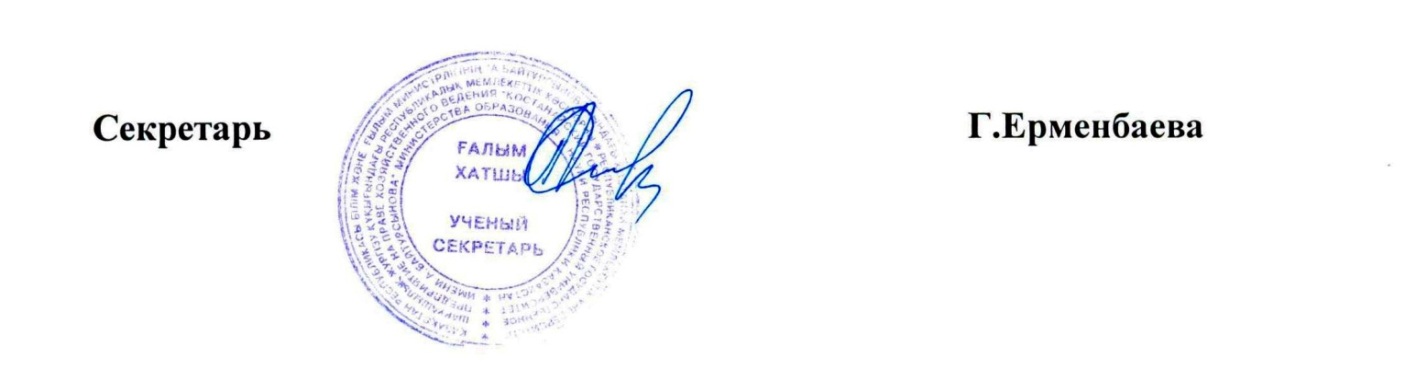 «А.Байтұрсынов атындағыҚостанай мемлекеттікуниверситеті» РМКРГП «Костанайскийгосударственный университетимени А.БайтурсыноваШЕШІМректораттыңРЕШЕНИЕректората09.03.2017 ж.№3-2Қостанай қаласыгород Костанай«А.Байтұрсынов атындағыҚостанай мемлекеттікуниверситеті» РМКРГП «Костанайскийгосударственный университетимени А.Байтурсынова»ШЕШІМректоратРЕШЕНИЕректората09.03.2017 ж.№ 3-2Қостанай қаласыгород Костанай